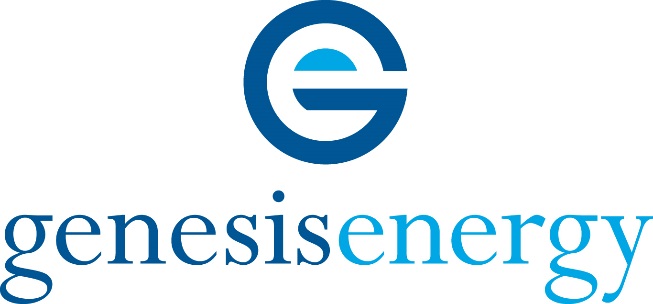 Women’s Health and Cancer Rights ActFederal law requires a group health plan to provide coverage for the following services to an individual receiving plan benefits in connection with mastectomy:reconstruction of the breast on which the mastectomy has been performed; andsurgery and reconstruction of the other breast to produce a symmetrical appearance; andprostheses and physical complications of mastectomy, including lymphedemas;The group health plan must determine the manner of coverage in consultation with the attending physician and patient. Coverage for breast reconstruction and related services will be subject to deductibles and coinsurance amounts that are consistent with those that apply to other benefits under the plan.